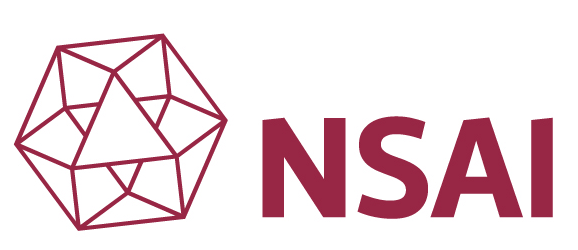 Medical Devices Post Market Surveillance Application Form This NSAI post market surveillance form is drafted as per the recommendations of the guidance document MEDDEV 2.12/2 Guidelines on post market clinical follow-up studies and MDR 2017/745.Ref. https://ec.europa.eu/growth/sectors/medical-devices/guidance.Add additional rows as required.DirectiveNSAI File number MDD (93/42/EEC)252.___.___AIMD (90/385/EEC)253.___.___MDR (2017/745)745.___.___Product Name:Product Name:Product Name:Manufacturer: Manufacturer: Manufacturer: Classification of Medical Device: Classification of Medical Device: Classification of Medical Device: CE Mark Granted Date:CE Mark Granted Date:CE Mark Granted Date:Device commercialisation Date: Device commercialisation Date: Device commercialisation Date: Countries available for sale/ distribution:Countries available for sale/ distribution:Countries available for sale/ distribution:Conditions of approval:Conditions of approval:Conditions of approval:Conditions of approval:Conditions of approval:Conditions of approval:1.Or check   N/A Or check   N/A 2.Or check   N/A Or check   N/A 3.Or check   N/A Or check   N/A Add additional rows as required.Add additional rows as required.Add additional rows as required.Add additional rows as required.Add additional rows as required.Add additional rows as required.Legal Manufacturer’s NameLegal Manufacturer’s NameLegal Manufacturer’s AddressLegal Manufacturer’s AddressTABLE 1: POST-MARKET SURVEILLANCE IDENTIFICATIONTABLE 1: POST-MARKET SURVEILLANCE IDENTIFICATIONTABLE 1: POST-MARKET SURVEILLANCE IDENTIFICATIONTABLE 1: POST-MARKET SURVEILLANCE IDENTIFICATIONReport No. DOC. ID # / RevReviewed byReport DatePeriodic safety update report Periodic safety update report Periodic safety update report Periodic safety update report TABLE 2: POST MARKET SURVEILLANCE & PERIODIC SAFETY UPDATE REPORT TABLE 2: POST MARKET SURVEILLANCE & PERIODIC SAFETY UPDATE REPORT Report ID(s):Date product went on the market Number of units sold Estimate evaluation of the size and other characteristics of the population using the device Estimate of the usage frequency of the device Number of Complaints TotalNumber of Complaints EUNumber of Complaints Rest of worldComplaint rate TotalComplaint rate EUComplaint rate Rest of worldNumber of FeedbacksFeedback rates Have there been any trends identified in relation to complaints. Provide details.Number of all adverse events EUNumber of all adverse events Rest of WorldNumber of serious adverse events EUNumber of serious adverse events Rest of WorldNumber of unanticipated risksNumber of Vigilance reports to Competent Authority Vigilance report rateNumber of World-wide reportable incidents Number of product recalls EUNumber of product recalls World wide Number of product withdrawal EUNumber of product withdrawal World wideNumber of Field Safety NoticesNumber of Field Safety Corrective ActionNumber of corrective actions from complaints or adverse eventsList the current status of each corrective actionWho authored the Periodic safety update report Please list the databases, registers or literature that has been searched Please indicate the exact search terms and any limits, and the start and end dates for the literature searchHas publicly available information regarding similar devices/generic device group been searched? State where in the report this has been addressed.List the similar devices that have been reviewed and how these devices are deemed similar to the device under evaluation Please submit the Post market clinical follow up plan in accordance with MDR Annex XIV Part B and MDCG 2020-7 template and state the document identifierPlease submit the Post market clinical follow up report in accordance with MDR Annex XIV Part B and MDCG 2020-8 template and state the document identifierPlease indicate where in the updated CER this information is captured Please indicate where in the CER the findings of Post market clinical follow up are captured What is the conclusion of the benefit risk determination and reference where in the Periodic safety update report and Clinical evaluation report this is captured How often is the periodic safety update report updatedIdentify the clinical expert, in accordance with the MEDDEV 2.7/1 Rev 4, Section 6.4, who reviewed this PMSPlease provide an up-to-date CV and justification of the clinical expertPlease provide an up-to-date CV and justification of the authorPlease provide an up-to-date CV of the risk file ownerPlease provide an up-to-date CV and justification for the individuals who performed the literature search and the second review of extracted dataIn the case of Complaints, Health and Safety Non-Conformances, CAPA’S, Risk Management File Updates related to Health and Safety, Recalls, Field Action or Advisory Notices, please provide details below:In the case of Complaints, Health and Safety Non-Conformances, CAPA’S, Risk Management File Updates related to Health and Safety, Recalls, Field Action or Advisory Notices, please provide details below:Further details may be added below:Further details may be added below:Section 1: Detailed description of QUALITY INCIDENTS / complaints:Section 1: Detailed description of QUALITY INCIDENTS / complaints:Section 1: Detailed description of QUALITY INCIDENTS / complaints:Section 1: Detailed description of QUALITY INCIDENTS / complaints:Section 1: Detailed description of QUALITY INCIDENTS / complaints:Section 1: Detailed description of QUALITY INCIDENTS / complaints:Detailed description of Quality Incidents / Complaints (EU):Detailed description of Quality Incidents / Complaints (EU):Detailed description of Quality Incidents / Complaints (EU):Detailed description of Quality Incidents / Complaints (EU):Detailed description of Quality Incidents / Complaints (EU):Detailed description of Quality Incidents / Complaints (EU):(When submitting the data required, please clearly delineate between serious incidents and other incidents.)Provide details:(When submitting the data required, please clearly delineate between serious incidents and other incidents.)Provide details:(When submitting the data required, please clearly delineate between serious incidents and other incidents.)Provide details:(When submitting the data required, please clearly delineate between serious incidents and other incidents.)Provide details:(When submitting the data required, please clearly delineate between serious incidents and other incidents.)Provide details:(When submitting the data required, please clearly delineate between serious incidents and other incidents.)Provide details:Please indicate and provide quantity or Parts per Million (PPM) for each event if the complaints were due to the following: Please indicate and provide quantity or Parts per Million (PPM) for each event if the complaints were due to the following: Please indicate and provide quantity or Parts per Million (PPM) for each event if the complaints were due to the following: Please indicate and provide quantity or Parts per Million (PPM) for each event if the complaints were due to the following: Please indicate and provide quantity or Parts per Million (PPM) for each event if the complaints were due to the following: Please indicate and provide quantity or Parts per Million (PPM) for each event if the complaints were due to the following: 1. User Error 2. Procedure error 3. Product malfunction4. Unanticipated events 5. Alleged direct harm caused to the patient or user of the device 6. Misuse and/or abnormal/off-label use of the device7. Other ________________1. User Error 2. Procedure error 3. Product malfunction4. Unanticipated events 5. Alleged direct harm caused to the patient or user of the device 6. Misuse and/or abnormal/off-label use of the device7. Other ________________1. User Error 2. Procedure error 3. Product malfunction4. Unanticipated events 5. Alleged direct harm caused to the patient or user of the device 6. Misuse and/or abnormal/off-label use of the device7. Other ________________1. User Error 2. Procedure error 3. Product malfunction4. Unanticipated events 5. Alleged direct harm caused to the patient or user of the device 6. Misuse and/or abnormal/off-label use of the device7. Other ________________1. User Error 2. Procedure error 3. Product malfunction4. Unanticipated events 5. Alleged direct harm caused to the patient or user of the device 6. Misuse and/or abnormal/off-label use of the device7. Other ________________1. User Error 2. Procedure error 3. Product malfunction4. Unanticipated events 5. Alleged direct harm caused to the patient or user of the device 6. Misuse and/or abnormal/off-label use of the device7. Other ________________Are there any new emerging risks: Yes Yes NoDiscuss new risks if applicable:  Discuss new risks if applicable:  Discuss new risks if applicable:  Discuss new risks if applicable:  Discuss new risks if applicable:  Discuss new risks if applicable:  Discuss impact on existing risks: Discuss impact on existing risks: Discuss impact on existing risks: Discuss impact on existing risks: Discuss impact on existing risks: Discuss impact on existing risks: Provide details: Provide details: Provide details: Provide details: Provide details: Provide details: Has an external clinical expert been engaged to review the new risks?Has an external clinical expert been engaged to review the new risks?Has an external clinical expert been engaged to review the new risks? Yes Yes NoProvide details: Provide details: Provide details: Provide details: Provide details: Provide details: If recalls or advisory notices or similar have occurred, please discuss.If recalls or advisory notices or similar have occurred, please discuss.If recalls or advisory notices or similar have occurred, please discuss.If recalls or advisory notices or similar have occurred, please discuss.If recalls or advisory notices or similar have occurred, please discuss.If recalls or advisory notices or similar have occurred, please discuss.Provide details: Provide details: Provide details: Provide details: Provide details: Provide details: Detailed description of complaints Worldwide:Detailed description of complaints Worldwide:Detailed description of complaints Worldwide:Detailed description of complaints Worldwide:Detailed description of complaints Worldwide:Detailed description of complaints Worldwide:(When submitting the data required, please clearly delineate between serious incidents and other incidents.)Provide details:(When submitting the data required, please clearly delineate between serious incidents and other incidents.)Provide details:(When submitting the data required, please clearly delineate between serious incidents and other incidents.)Provide details:(When submitting the data required, please clearly delineate between serious incidents and other incidents.)Provide details:(When submitting the data required, please clearly delineate between serious incidents and other incidents.)Provide details:(When submitting the data required, please clearly delineate between serious incidents and other incidents.)Provide details:Please indicate and provide quantity or Parts per Million (PPM) for each event if the adverse events were due to: 1. User error2. Procedure error3. Product malfunction4. Misuse and/or abnormal/off-label use of the device5. Other ______________Please indicate and provide quantity or Parts per Million (PPM) for each event if the adverse events were due to: 1. User error2. Procedure error3. Product malfunction4. Misuse and/or abnormal/off-label use of the device5. Other ______________Please indicate and provide quantity or Parts per Million (PPM) for each event if the adverse events were due to: 1. User error2. Procedure error3. Product malfunction4. Misuse and/or abnormal/off-label use of the device5. Other ______________Please indicate and provide quantity or Parts per Million (PPM) for each event if the adverse events were due to: 1. User error2. Procedure error3. Product malfunction4. Misuse and/or abnormal/off-label use of the device5. Other ______________Please indicate and provide quantity or Parts per Million (PPM) for each event if the adverse events were due to: 1. User error2. Procedure error3. Product malfunction4. Misuse and/or abnormal/off-label use of the device5. Other ______________Please indicate and provide quantity or Parts per Million (PPM) for each event if the adverse events were due to: 1. User error2. Procedure error3. Product malfunction4. Misuse and/or abnormal/off-label use of the device5. Other ______________Are there any new emerging risks:Are there any new emerging risks:YES   YES   NO   NO   Discuss new risks if applicable: Discuss new risks if applicable: Discuss new risks if applicable: Discuss new risks if applicable: Discuss new risks if applicable: Discuss new risks if applicable: Discuss impact to existing risks if applicable: Discuss impact to existing risks if applicable: Discuss impact to existing risks if applicable: Discuss impact to existing risks if applicable: Discuss impact to existing risks if applicable: Discuss impact to existing risks if applicable: Provide details: Provide details: Provide details: Provide details: Provide details: Provide details: Provide details: Provide details: Provide details: Provide details: Provide details: Provide details: If recalls or advisory notices or similar have occurred, please discuss.If recalls or advisory notices or similar have occurred, please discuss.If recalls or advisory notices or similar have occurred, please discuss.If recalls or advisory notices or similar have occurred, please discuss.If recalls or advisory notices or similar have occurred, please discuss.If recalls or advisory notices or similar have occurred, please discuss.Provide details:     Provide details:     Provide details:     Provide details:     Provide details:     Provide details:     Section 2: Vigilance ReportingSection 2: Vigilance ReportingSection 2: Vigilance ReportingSection 2: Vigilance ReportingSection 2: Vigilance ReportingHas a vigilance report been sent to a Competent Authority:YesNoHas a vigilance report been sent to NSAI:YesNoPlease list all vigilance reports with identifier number and revision:Please list all vigilance reports with identifier number and revision:Please list all vigilance reports with identifier number and revision:Please list all vigilance reports with identifier number and revision:Please list all vigilance reports with identifier number and revision:If yes, discuss each report in detail and provide copies of the reports, if not already submitted to NSAI:If yes, discuss each report in detail and provide copies of the reports, if not already submitted to NSAI:If yes, discuss each report in detail and provide copies of the reports, if not already submitted to NSAI:If yes, discuss each report in detail and provide copies of the reports, if not already submitted to NSAI:If yes, discuss each report in detail and provide copies of the reports, if not already submitted to NSAI:For any recalls or field safety notices:Please provide copies of communication with the Competent AuthorityPlease provide evidence of final closure State the document identifier of eachFor any recalls or field safety notices:Please provide copies of communication with the Competent AuthorityPlease provide evidence of final closure State the document identifier of eachFor any recalls or field safety notices:Please provide copies of communication with the Competent AuthorityPlease provide evidence of final closure State the document identifier of eachFor any recalls or field safety notices:Please provide copies of communication with the Competent AuthorityPlease provide evidence of final closure State the document identifier of eachFor any recalls or field safety notices:Please provide copies of communication with the Competent AuthorityPlease provide evidence of final closure State the document identifier of eachSection 3: Risk ManagementSection 3: Risk ManagementSection 3: Risk ManagementSection 3: Risk ManagementSection 3: Risk ManagementHas the risk management file been updated to reflect these risks/events: YesNoHas the risk management file been updated to reflect the occurrence and severity ratings and data provided in support of same?YesNoHas the risk-benefit ratio been impacted and provide evidence for response?YesNoHas the CER been updated to reflect these events:  YesNoPlease submit the updated CER and reference the section where the data from post market surveillance has been updated. If an updated CER is not being submitted please provide a justification for not updating the CERYesNoDoes the benefit of the product still outweigh the risk taking account “State of the Art” (review of similar devices on the market):Please provide evidence to support the response Discuss:  YesNoHas a Risk Owner with suitable accountability, authority and independence approved the risks assessments and conclusions?Please provide evidence in support of the response.Discuss:  YesNoSection 4: PerformanceSection 4: PerformanceSection 4: PerformanceSection 4: PerformanceSection 4: PerformanceSection 4: PerformanceIs the device performing as intended, in line with the design of the device.YesYesNoProvide evidence including literature review, customer surveys, clinical follow-up reports, corrective actions, etc.:Provide evidence including literature review, customer surveys, clinical follow-up reports, corrective actions, etc.:Provide evidence including literature review, customer surveys, clinical follow-up reports, corrective actions, etc.:Provide evidence including literature review, customer surveys, clinical follow-up reports, corrective actions, etc.:Provide evidence including literature review, customer surveys, clinical follow-up reports, corrective actions, etc.:Provide evidence including literature review, customer surveys, clinical follow-up reports, corrective actions, etc.:Have all current regulations and guidance on Post-Market Surveillance been followed?  Have all current regulations and guidance on Post-Market Surveillance been followed?  Yes   Yes   No      No      Provide regulation / guidance document listing and revisions:Provide regulation / guidance document listing and revisions:Provide regulation / guidance document listing and revisions:Provide regulation / guidance document listing and revisions:Provide regulation / guidance document listing and revisions:Provide regulation / guidance document listing and revisions:SEction 5:  Summary of safety and clinical performance for implantabLE and class III DEVICES SEction 5:  Summary of safety and clinical performance for implantabLE and class III DEVICES SEction 5:  Summary of safety and clinical performance for implantabLE and class III DEVICES SEction 5:  Summary of safety and clinical performance for implantabLE and class III DEVICES SEction 5:  Summary of safety and clinical performance for implantabLE and class III DEVICES Has the summary of safety and clinical performance been updated? YesNoIf the summary of safety and clinical performance has not been updated please provide a justification If yes, please submit the summary of safety and clinical performance for reviewPlease submit the traceability matrix with objective evidence of updates to risk management, SSCP, CEP, CER, IFU/labelling, PSUR, PMCF plan and report, as applicableIf yes, please submit the summary of safety and clinical performance for reviewPlease submit the traceability matrix with objective evidence of updates to risk management, SSCP, CEP, CER, IFU/labelling, PSUR, PMCF plan and report, as applicableIf yes, please submit the summary of safety and clinical performance for reviewPlease submit the traceability matrix with objective evidence of updates to risk management, SSCP, CEP, CER, IFU/labelling, PSUR, PMCF plan and report, as applicableIf yes, please submit the summary of safety and clinical performance for reviewPlease submit the traceability matrix with objective evidence of updates to risk management, SSCP, CEP, CER, IFU/labelling, PSUR, PMCF plan and report, as applicableIf yes, please submit the summary of safety and clinical performance for reviewPlease submit the traceability matrix with objective evidence of updates to risk management, SSCP, CEP, CER, IFU/labelling, PSUR, PMCF plan and report, as applicableSEction 6:  Instructions for use SEction 6:  Instructions for use SEction 6:  Instructions for use SEction 6:  Instructions for use SEction 6:  Instructions for use Has the instructions for use been updated YesNoIf the Instructions for use has not been updated please provide a justification If yes, please submit a red line version of the Instructions for use :If yes, please submit a red line version of the Instructions for use :If yes, please submit a red line version of the Instructions for use :If yes, please submit a red line version of the Instructions for use :If yes, please submit a red line version of the Instructions for use :NSAI may request to see the Updated Risk Management File and Supporting Data, or other information to support your application.